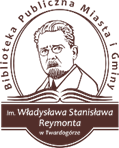 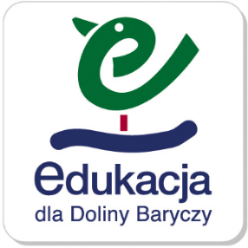 REGULAMIN 
KONKURSU LITERACKIEGO  „ŚWIĘTA DOROCZNE W DOLINIE BARYCZY W CZASACH NASZEJ MŁODOŚCI I WSPÓŁCZEŚNIE” 
 realizowanego w ramach 
Wyjątkowych Inicjatyw Edukacyjnych dla Doliny Baryczy WIE 2019.Biblioteka Publiczna Miasta i Gminy im. Władysława Stanisława Reymonta w Twardogórze 
ogłasza w ramach Wyjątkowych Inicjatyw Edukacyjnych (WIE) dla Doliny Baryczy w roku 2019 konkurs literacki dla seniorów o zasięgu regionalnym 
„SWIĘTA DOROCZNE W DOLINIE BARYCZY W CZASACH NASZEJ MŁODOŚCI I WSPÓŁCZEŚNIE”.
W organizacji konkursu bibliotekę w Twardogórze wspierać będzie: Stowarzyszenie Partnerstwo dla Doliny Baryczy.CELE KONKURSU: 
- rozwijanie i promowanie zdolności literackich seniorów, 
- zachowanie pamięci o tradycjach świąt dorocznych w Dolinie Baryczy kiedyś i dziś,
- zebranie wiadomości o pochodzeniu tradycji świątecznych w rodzinach, porównanie jakie święta/tradycje kultywowano wcześniej, co zachowało się do czasów współczesnych,- zebranie bazy zdjęciowej związanej z tradycjami świąt dorocznych,ZASIĘG KONKURSU wszystkie organizacje seniorskie (uniwersytety trzeciego wieku, związki emerytów, rencistów i inwalidów, kluby seniorów, stowarzyszenia seniorów, koła gospodyń wiejskich, organizacje kresowiaków itp.)  z terenu Doliny Baryczy z województw dolnośląskiego i wielkopolskiego.ADRESACI KONKURSU: 
- seniorzy z terenu Doliny Baryczy z województw dolnośląskiego i wielkopolskiego.KRYTERIA FORMALNE PRAC:
- napisane w programach Word lub Open Office,
- rozmiar do 3 stron formatu A4 (czcionka 12), 
- przed zamieszczeniem w serwisie edukacja.barycz.pl muszą przejść GRUNTOWNĄ KOREKTĘ emerytowanego/czynnego zawodowo nauczyciela języka polskiego z danej organizacji/zaprzyjaźnionego z organizacja, korektora (praca musi nadawać się do publikacji bez zastrzeżeń).KRYTERIA OCENY PRAC:
- merytoryczne, oryginalne, ciekawe i samodzielne ujęcie tematu – od 0 do 20 pkt.,- poprawność językowa i stylistyczna pracy - od 0 do 5 pkt.,- ciekawe zdjęcia ilustrujące wspomnienia - 0-5 pkt.ETAPY KONKURSU:- organizacyjno-rekrutacyjny: 
	- do 10 lutego 2019 – ogłoszenie WIE w serwisie edukacja.barycz.pl, 
	- do 15 lutego 2019 – termin naboru organizacji seniorskich do uczestnictwa w 	konkursie, (przesłanie skanu KARTY ZGŁOSZENIA na adres organizatora: 	bibdzieci@gmail.com).
- domowo-organizacyjny:
	- 16 lutego do 15 marca 2019 -  spisywanie wspomnień przez seniorów, wybór 	archiwalnych, rodzinnych zdjęć 	ilustrujących pracę (każda praca musi być opatrzona 	przynajmniej 1 zdjęciem tzw. startowym)
	ocena (przez komisję powołaną wewnątrz organizacji seniorskiej) i korekta prac 	/eliminacje w obrębie organizacji seniorskiej/, 	
	- 16 - 31 marca 2019 - zamieszczenie prac w serwisie: edukacja.barycz.pl: (3 	najlepszych prac z danej organizacji seniorskiej (tekst/zeskanowane w wysokiej 	rozdzielczości zdjęcie/- a - w rozszerzeniu JPG)  – decyduje punktacja w obrębie 	organizacji seniorskiej. DOKŁADNA INSTRUKCJA NA TEMAT UMIESZCZANIA 	ZASOBÓW ZOSTANIE ZAMIESZCZONA W SERWISIE: edukacja.barycz.pl 
	(prosimy o nie odkładanie zamieszczania zasobów w serwisie 	na ostatnią chwilę, ponieważ niezbędna jest ich akceptacja przez eksperta 	administratora).- regionalno-podsumowujący: 	- 1-15 kwietnia 2019 – ocena prac na szczeblu regionalnym, rozstrzygnięcie 	konkursu, seniorzy, których prace konkursowe uzyskają najwyższą liczbę punktów 	zostaną laureatami konkursu,	- do 7 maja 2019 – podsumowanie konkursu, prace formalne organizatora, 	ogłoszenie wyników w serwisie edukacja.barycz.pl, 
	- maja 2019 finał konkursu w siedzibie Biblioteki Publicznej w Twardogórze przy ul. 	Wielkopolskiej 11,	- czerwiec 2019 – relacja pokonkursowa w serwisie edukacja.barycz.pl, 	przygotowanie prac laureatów konkursu do druku w formie książkowej.WYMAGANIA TECHNICZNE W STOSUNKU DO DANYCH OSOBOWYCH AUTORA PRACY: na etapie organizacji seniorskiej:- praca powinna być oznaczona godłem (symbolem graficznym wymyślonym przez autora pracy. Tym samym godłem powinien być opatrzony także materiał ilustrujący tekst,- do pracy powinna być dołączona zaklejona koperta (opatrzona tym samym godłem co praca/materiał ilustracyjny) z danymi osobowymi: imię i nazwisko, nazwa organizacji seniorskiej, telefon kontaktowy, a także klauzulą o następującej treści:1. Oświadczam, że przysługują mi wyłączne i nieograniczone prawa autorskie/użytkowe do materiałów (tekst i zdjęcie) ……………………………………………………………………………………………………., zgłoszonych do inicjatywy edukacyjnej pod tytułem„Święta doroczne w Dolinie Baryczy w czasach naszej młodości i współcześnie”, w ramach WIE 2019, którego organizatorem jest Biblioteka Publiczna Miasta i Gminy im. Władysława Stanisława Reymonta w Twardogórze.2. Wyrażam zgodę na przetwarzanie moich danych osobowych na potrzeby promocji konkursu/inicjatywy. 3. Niniejszym wyrażam zgodę na używanie i rozpowszechnianie materiałów zawierających mój wizerunek przez organizatora w/w. inicjatywy dla celów promocyjnych, informacyjnych, reklamowych. Niniejsza zgoda nie jest ograniczona czasowo, ani terytorialnie. Zrzekam się niniejszym wszelkich roszczeń, z tytułu wykorzystania mojego wizerunku na potrzeby jak w oświadczeniu.4. Z chwilą doręczenia/zamieszczenia pracy związanej z inicjatywą edukacyjną w serwisie edukacja.barycz.pl, Organizator nabywa licencję niewyłączną upoważniającą Organizatora do nieodpłatnego korzystania z majątkowych praw autorskich do pracy konkursowej na następujących polach eksploatacji: a) w zakresie utrwalania i zwielokrotniania utworu – wytwarzanie określoną techniką egzemplarzy utworu, w tym techniką drukarską, reprograficzną, zapisu magnetycznego oraz techniką cyfrową;b) w zakresie obrotu oryginałem albo egzemplarzami, na których utwór utrwalono – wprowadzanie do obrotu, użyczenie lub najem oryginału albo egzemplarzy;c) w zakresie rozpowszechniania utworu w sposób inny niż określony w pkt b – publiczne wykonanie, wystawienie, wyświetlenie, odtworzenie oraz nadawanie i reemitowanie, a także publiczne udostępnianie utworu w taki sposób, aby każdy mógł mieć do niego dostęp w miejscu i w czasie przez siebie wybranym............................................. (podpis seniora).- organizacja seniorska przechowuje i - w razie wezwania - udostępnia/doręcza organizatorowi w/w dokumenty papierowe lub elektroniczne.na etapie regionalnym:- umieszczone  w serwisie prace powinny być opatrzone: danymi osobowymi autora, nazwą organizacji seniorskiej, imieniem i nazwiskiem korektora, 
- materiał zdjęciowy – powinien być opisany, (numer zdjęcia (nadany kolejno), tytuł zdjęcia, rok wykonania fotografii/przybliżony rok wykonania fotografii, miejsce, kogo przedstawia, jakie wydarzenie ilustruje itp.)- umieszczone w serwisie zdjęcia w wersji elektronicznej – rozszerzenie JPG, powinny mieć nadany numer i tytuł zgodny z tymi, które znajdują się na końcu pracy – opis zdjęć,POSTANOWIENIA KOŃCOWE:Organizacja seniorska, która zdecyduje się wziąć udział w konkursie powinna zgłosić to za pomocą zeskanowanej karty zgłoszenia (załącznik nr 1 do regulaminu konkursu) na adres e-mailowy: bibdzieci@gmail.com do Biblioteki Publicznej w Twardogórze do 15 lutego br.W eliminacjach w obrębie organizacji seniorskiej, komisja powołana przez organizację, wyłania 3 najlepsze prace, a emerytowany/czynny nauczyciel  języka polskiego, członek organizacji/zaprzyjaźniony z organizacją, korektor, dokonuje GRUNTOWNEJ KOREKTY wybranych tekstów, tak, aby były one gotowe do publikacji.W eliminacjach regionalnych dokonanych w serwisie edukacja.barycz.pl przez komisję złożoną m. in. z członków Rady Społecznej/przedstawicieli Stowarzyszenia Partnerstwo dla Doliny Baryczy zostaną przyznane 3 nagrody dla seniorów uczestniczących w konkursie. Komisja może również zdecydować o przyznaniu wyróżnień lub innej liczby nagród.Dodatkowe informacje na temat konkursu można uzyskać w Bibliotece Publicznej w Twardogórze: tel.: 71 315 80 17, e-mail: bibdzieci@gmail.com